REFERRAL TO RELATE CROSS PENNINE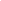 Type of intervention required: If you have ticked the IAPT Couple Therapy for Depression service and you have completed a PHQ-9 questionnaire with either one or both of the patients please put their PHQ-9 scores in the boxes below. If you do not have the scores the patients can still be referred to the service.Details of the patient(s) you are referringDetails of parents/carers if the patient is a young person under 16 Does the client/s have any special needs or disabilities?Instructions/Restrictions re patient contact (please indicate yes or no)Reasons for referralPlease give details of the reason for your referral including any information that might be useful to us such as: medication the patient(s) is/are taking that may be impacting their relationship, other support agencies that are involved, details of any domestic abuse that has taken place or any child protection issues.The cost of relate interventionsIAPT couple therapy for depression is fully funded by Bradford Districts CCG and is therefore available free to adult clients.Young people’s counselling is funded by Bradford Healthy Minds and is free for individual young people up to the age of 24Adults residing in the three Bradford CCG areas are entitled to free relate core services provided they come to us via a formal written referral from a GP or other appropriate NHS professional.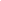 Your nameYour addressYour phone no.GP surgeryDate of referralYoung people’s counsellingIAPT Couple Therapy For Depression1:1 Relationship counsellingCouple counsellingFamily counsellingPsychosexual TherapyPatient 1 scorePatient 2 scorePatient 1Partner (if appropriate)NameDate of birthNHS numberGenderAddressTelephone no.Parent/Carer 1Parent/Carer 2NameDate of birthGenderAddressTelephone no.YesNoIs it OK to say relate is calling on landline or mobile?Is it OK to send patient texts?Is it OK to leave messages on answer phone?Can we write to the patient at their home address?Is partner aware of the referral?If patient is under 16 are parents aware of the referral?